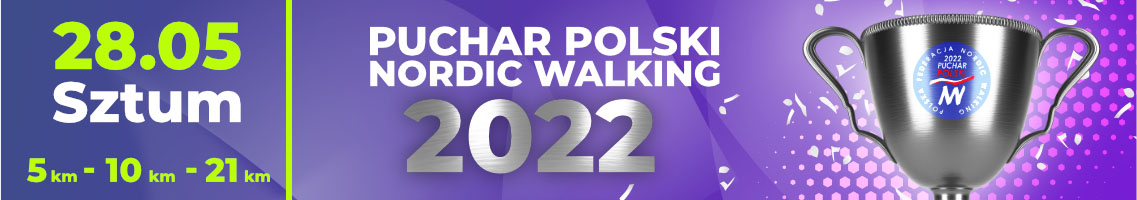 I SZTUMSKI LEŚNY PRZEŁAJParpary		-		10 km		-		28.05.2022MscNrNazwiskoImięPłM płKatM katMiejscowość1 okr.2 okr.Meta12MAZERSKIBARTOSZM1M-40SZTUM00:17:47.7600:18:22.1800:36:09.9421BENHARIEL MOHHTARM2M-40VAL DE REUIL00:17:47.3100:18:23.2500:36:10.5633GARBOWSKIKRZYSZTOFM3M-30SZTUM00:17:47.9200:18:22.7400:36:10.66439MAŃKAERYKM4M-181DZIERZGON00:17:58.1100:18:48.8100:36:46.92529KACPERSKIBARTOSZM5M-182DZIERZGON00:19:19.4500:18:56.3500:38:15.8069CHEVALMESABYM6M-301VAL DE REUIL00:18:50.8200:19:41.7000:38:32.52725GIEMBICKIJANM7M-302SZTUM00:19:26.6000:19:25.1800:38:51.78840NAJDASŁAWOMIRM8M-401SZTUM00:19:29.7900:20:17.0000:39:46.79918CEBULABOGDANM9M-601SZTUM00:19:51.2500:20:20.7300:40:11.981036LESZCZYŃSKITOMASZM10M-402SZTUM00:20:08.7900:20:37.0200:40:45.811126HAPKETOMASZM11M-403WILKOWO00:20:18.9200:20:35.6000:40:54.521241OLIWIŃSKIPAWEŁM12M-404BIAŁA GÓRA00:20:34.5000:21:15.2000:41:49.70135RUCHLEWICZNATALIAK1K-18SZTUM00:20:45.8700:21:35.7100:42:21.581415BARCIKOWSKIKRZYSZTOFM13M-551MALBORK00:21:01.9100:21:27.9100:42:29.821552ŚCISŁOWSKIRAFAŁM14M-405PARPARY00:20:55.0900:21:58.4800:42:53.571619CHABOWSKITOMASZM15M-501SZTUM00:21:25.6800:21:52.5200:43:18.201731KALINOWSKIMICHAŁM16M-183TCZEW00:22:12.4800:21:05.9300:43:18.411824GERKEMATEUSZM17M-303DŹWIRZYNO00:21:49.3400:21:35.1700:43:24.511930KACPERSKIMATEUSZM181DZIERZGON00:21:53.6400:21:32.3900:43:26.032037LISOGÓRSKIKRZYSZTOFM19M-406SZTUM00:21:50.6800:22:05.6900:43:56.372148SOSIŃSKIDARIUSZM20M-407SZTUM00:22:27.0300:22:53.4900:45:20.5222109BURDAPATRYKM21M-304MALBORK00:22:20.2100:23:01.7500:45:21.962359ZIMAJANM22M-552MINIĘTA00:22:27.2100:23:12.9500:45:40.162457WNUKJAKUBM23M-408SZTUM00:22:29.2500:23:30.6700:45:59.922521DMITRZAKPIOTRM24M-305SZTUM00:22:41.8500:23:27.8000:46:09.652644ROZENBERGSŁAWOMIRM25M-553SZTUM00:23:09.6700:23:12.9600:46:22.63278BALUTBERNOITM26M-306VAL DE REUIL00:22:30.0200:23:53.7300:46:23.752843PIOTROWSKILECHM27M-602SZTUM00:23:13.1900:23:35.5200:46:48.712950STROJECKIBOGUSŁAWM28M-409SZTUM00:23:12.0000:23:40.4800:46:52.483047SOCHAPIOTRM29M-4010ZAJEZIERZE00:23:58.3600:23:56.6800:47:55.043158ZEMBRZUSKIANDRZEJM30M-4011SZTUM00:23:41.0500:24:15.5400:47:56.593235KRAWIECANDRZEJM31M-603SZTUM00:23:50.6700:24:24.4300:48:15.103342PEPLIŃSKIGRZEGORZM32M-502SZTUM00:24:46.9900:25:31.6400:50:18.633449STECMARCINM33M-4012SZTUM00:24:45.5700:26:23.2800:51:08.853553ŚRUTKOWSKISYLWESTERM34M-307SZTUM00:26:00.2100:26:04.1200:52:04.333617BRODZIŃSKAANNAK2K-30SZTUM00:25:39.7200:26:25.2900:52:05.013732KARCZEWSKAALEKSANDRAK3K-40TCZEW00:25:47.1800:26:21.5800:52:08.763838LUDWIKANDRZEJM35M-604SZTUM00:26:23.7800:26:59.3600:53:23.143928JUREWICZMIROSŁAWM36M-554GOŚĆISZEWO 00:26:33.3900:27:34.0300:54:07.424013TABORLESZEKM37M-605SZTUM00:26:59.2000:27:33.0900:54:32.294151ŚCISŁOWSKAALEKSANDRAK4K-401PARPARY00:27:11.1500:27:21.2100:54:32.364260ZWOLAKANDRZEJM38M-606RYJEWO00:27:00.7200:27:32.0400:54:32.764310RAUCHMORITHM39M-184RITTERHUDE00:28:29.9300:26:25.0400:54:54.974454TREĆLEONM40M-607SZTUM00:27:23.3300:28:19.7400:55:43.074522DUDATOMASZM41M-308SZTUM00:26:40.4800:30:06.1000:56:46.584616BŁADZIKOWSKIRAFAŁM42M-4013TCZEW00:28:14.3800:28:39.5800:56:53.964720DMITRZAKMATEUSZM432RYJEWO00:27:13.6900:29:42.7700:56:56.464823FIAŁEKMARCINM44M-185PARPARY00:27:18.1300:29:55.8200:57:13.954955TRYBAZDZISŁAWM45M-701SZTUM00:27:48.4600:29:54.1800:57:42.645034KONIECZNAALEKASANDRAK5K-301SZTUM00:30:12.4400:31:15.2101:01:27.655114BABIECZKOANDRZEJM46M-555GOŚCISZEWO00:30:19.7900:31:55.4401:02:15.235233KŁOSOWSKIMIROSŁAWM47M-556TURZE00:31:08.9400:31:37.1901:02:46.135311SCHOCKFABIANM48M-186RITTERHUDE00:31:52.3500:33:20.3401:05:12.695412STAMMJENNYK6K-181RITTERHUDE00:33:39.1600:33:09.2301:06:48.39556JAMETMARC-ANTOINEM49M-608VAL DE REUIL00:34:49.2400:37:59.1101:12:48.35567HUONPATRICM50M-651VAL DE REUIL00:34:49.4800:37:58.9801:12:48.46DNF56WIECHOWSKISŁAWEKMDNFM-40DNFSZTUM00:33:16.80DNF4DRZYCIMSKAMAŁGORZATAKDNFK-40DNFGDAŃSK